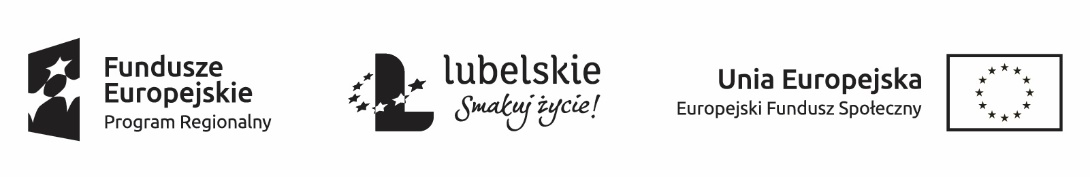 Informacja o wybranym wykonawcy w postępowaniu na najem salNiepubliczny Zakład Opieki Zdrowotnej Ośrodek Profilaktyki, Diagnozy i Terapii Zdrowia Psychicznego Małgorzata Prystupa 